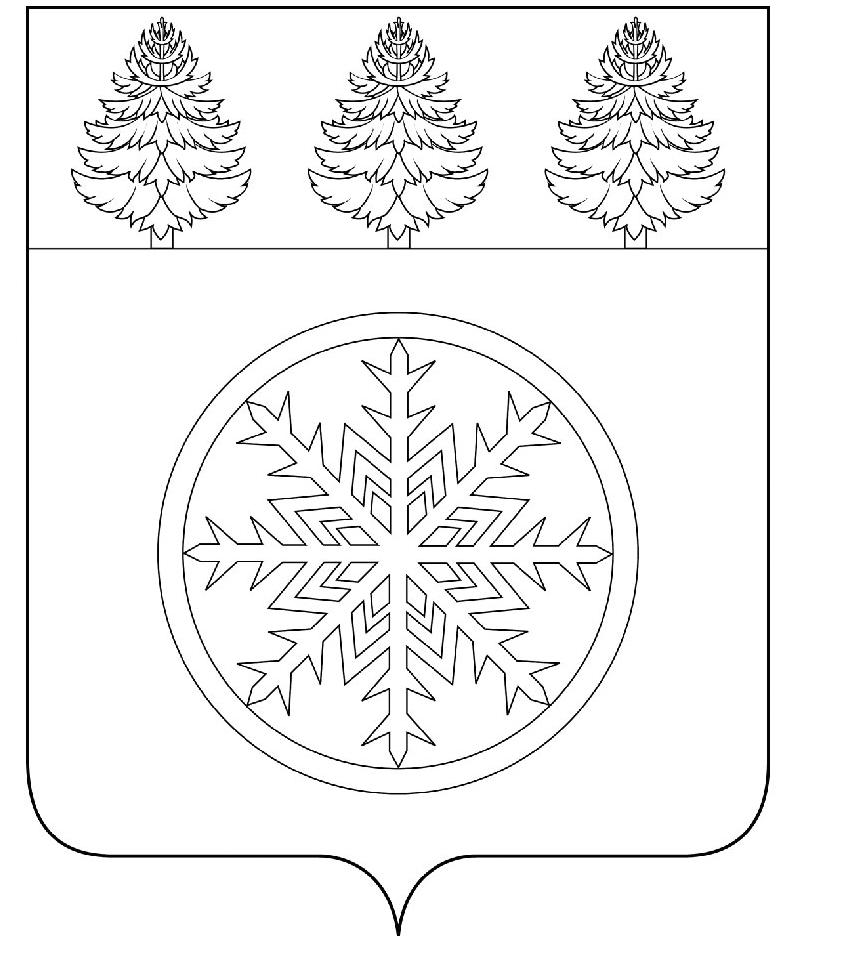 РОССИЙСКАЯ ФЕДЕРАЦИЯИРКУТСКАЯ ОБЛАСТЬД у м аЗиминского городского муниципального образованияРЕШЕНИЕот 25.01.2018				г. Зима					№ 329О результатах государственнойитоговой аттестации 2017 года и подготовке к проведению государственной итоговой аттестации 2018 года	Рассмотрев информацию Комитета по образованию администрации Зиминского городского муниципального образования о результатах государственной итоговой аттестации 2017 года и подготовке к проведению государственной итоговой аттестации 2018 года, руководствуясь пунктом 13 части 1 статьи 16 Федерального закона от 06.10.2003 № 131-ФЗ «Об общих принципах организации местного самоуправления в Российской Федерации», статьей 36 Устава Зиминского городского муниципального образования, Дума Зиминского городского муниципального образованияР Е Ш И Л А:	Принять к сведению информацию о результатах государственной итоговой аттестации 2017 года и подготовке к проведению государственной итоговой аттестации 2018 года (прилагается).Информация о результатах государственной итоговой аттестации 2017 годаи подготовка к проведению государственной итоговой аттестации 2018 годаГосударственная итоговая аттестация, завершающая освоение основных образовательных программ основного общего и среднего общего образования, является обязательной. Основной формой государственной итоговой аттестации по окончании 9 класса является основной государственный экзамен (ОГЭ), по образовательным программам среднего общего образования - единый государственный экзамен (ЕГЭ). Для детей с ограниченными возможностями здоровья (ОВЗ) и детей-инвалидов ГИА, по желанию выпускника, проводится в форме государственного выпускного экзамена (ГВЭ).Среднее общее образованиеВ 2017 году в 11(12) классах обучалось 160 человек, из них 3 ребенка – инвалида. К государственной итоговой аттестации допущены все. Выпускники проходили ГИА в форме ЕГЭ, для детей – инвалидов были организованы специальные аудитории.По результатам ГИА - 2017 159 выпускников, что составило 99,4% получили аттестаты о среднем общем образовании, из них 14 выпускников награждены золотыми медалями. Не получила аттестат выпускница 12 класса «СОШ №5», которая в настоящее время обучается в профессиональном училище на базе 9-ти классов.Высокий уровень подготовки (свыше 80 баллов) продемонстрировали по русскому языку 19 человек, по физике, химии, профильной математике по 2 человека, один по литературе.У Копыловой Екатерины (СОШ №8) 98 баллов по русскому языку; по профильной математике у Сайдазимова Иброхимхона (лицей) 94 балла; у Ковалевой Надежды (СОШ №9) 94 балла по физике, у Бухарова Никиты (лицей) 83 балла по химии; у Воронковской Вероники (СОШ №8) 82 балла по литературе.Наибольший суммарный балл по 3 предметам (270 баллов) у Ковалёвой Надежды, выпускницы девятой школы.Доля выпускников, не сдавших экзамены по обязательным предметам, составила 0,6%; по предметам на выбор - 15,2%. Так в «СОШ №9» выпускники получили 21 результат ниже минимального; «СОШ №26» - 20; «СОШ №10» – 15; «СОШ №8 – 12; «СОШ №1» - 8; Лицей – 5; «СОШ №5 – 3.Не преодолели минимальный порог по профильной математике – 33 человека, обществознанию – 23 человека, физике, истории и биологии по 7 человек; химии – 4 человека; по базовой математике, литературе и информатике по 1 человеку.Успеваемость выпускников города на ЕГЭ выше областных показателей по русскому языку, математике базового уровня, химии, английскому языку, информатике и биологии; ниже по математике профильной, физике, литературе, обществознанию и истории.Если же сравнивать со своими прошлогодними результатами, можно отметить стопроцентную успеваемость по русскому и английскому языкам, улучшение результатов по 6 предметам, на одинаковом уровне по 1 предмету и снижение результатов по биологии, химии и профильной математике.Одним из качественных показателей результатов ГИА является средний балл. Городской средний балл выше областного по химии и биологии, на уровне областного показателя по математике базового уровня, по остальным предметам ниже. Только у выпускников лицея по всем предметам средний балл выше среднего показателя по городу и ниже областного по литературе и английскому языку. Сравнивая городские результаты среднего балла с результатами 2016 года, можно отметить улучшение результатов по 9 предметам. В целом при сдаче ЕГЭ в городе наметилась позитивная динамика по сравнению с предыдущим годом.Основное общее образованиеОсновное общее образование в 2016-2017 году получали 317 девятиклассников, к государственной итоговой аттестации допущено 315 человек (двоих не допустили, один находится в заключении, другую за систематические пропуски занятий). В форме ОГЭ проходили государственную итоговую аттестацию 303 выпускника. Одиннадцать девятиклассников, занимающихся по адаптированной основной общеобразовательной программе для обучающихся с задержкой психического развития, и ребенок-инвалид сдавали экзамены по русскому языку и математике в форме государственного выпускного экзамена (ГВЭ). По результатам ГИА – 2017 г. из 315 выпускников аттестаты получили 305 человек, что составляет 96% (областной показатель 98,2%). Не получили аттестаты 12 человек (двоих не допустили к экзаменам и 10 не сдали ОГЭ). С 2017 года для получения аттестата в 9 классе необходимо было сдать четыре экзамена: обязательные по русскому языку и математике, а также два предмета по выбору. Итоговая аттестация проходила в основной период и дополнительный в сентябре. В основной период самое большое количество неуспевающих было в школах № 5 и 7 (24 и 23 человека соответственно), у них же самое большое количество выпускников, у которых двойки по 3 или 4 предметам.По результатам экзаменов в основной период 105 человек не преодолели минимальный порог тестовых баллов по предметам, что составляет 33,3% (по области 13,3%). По одному предмету на экзамене получили двойки 60 человек, что составляет 57,1%, по двум предметам 11 человек (10,5 %), 21 человек (20%) по трем предметам, 13 человек (12,4 %) не смогли сдать ни одного экзамена. Пересдавали в сентябре экзамены по математике 100 выпускников, по обществознанию- 30, по русскому языку – 24, по биологии – 12, по географии - 9, по физике – 6, по информатике и литературе – 5, по химии - 4 и по истории – 2.По сравнению со средними показателями по Иркутской области успеваемость по городу ниже областных показателей по всем предметам, кроме английского языка.Средний балл по городу также ниже средних областных показателей. Слабые результаты у выпускников СОШ №1, 5, 7, 9. У обучающихся лицея и 26 школы средний балл по всем предметам выше городского. Оставлены на повторное обучение и зачислены в очно-заочную группу «СОШ №5» 9 обучающихся, не освоивших образовательные программы основного общего образования в 2017 году, двое проходят профессиональное обучение в ПУ № 39 п. Центральный Хазан, один находится в СИЗО.Технологическое обеспечение ГИАДля проведения ГИА было организовано 4 пункта приема экзаменов (далее ППЭ): сдавали в форме ОГЭ в «СОШ №8 и 10», в форме ГВЭ - в «СОШ №9»; в форме ЕГЭ в «СОШ №8».Согласно Порядкам проведения ГИА аудитории и штаб ППЭ были оборудованы средствами видеонаблюдения. При проведении ЕГЭ было организовано видеонаблюдение в режиме онлайн, на монитор в штабе было выведено изображение из аудиторий ППЭ.В день проведения ЕГЭ член ГЭК получал экзаменационные материалы в Управлении специальной связи и доставлял на экзамен. После проведения экзамена использовали технологию сканирования бланков и форм в штабе ППЭ. При проведении ГИА в 9 классах применялась технология печати экзаменационных материалов в ППЭ в день проведения экзамена и новая для нас технология сканирования бланков и форм после проведения экзамена в ТРЦ.Так же использовали новые технологии при проведении устной части по английскому языку в 9 и 11 классах.Для оснащения ППЭ был приобретен укомплектованный ноутбук, три сканера, 7 запасных картриджей, флеш-накопители, канцелярские товары, аудио - оборудование (4 гарнитуры) для проведения устного экзамена по иностранному языку, оплатили использование USB-модема (запасной канал связи), токены для членов ГЭК. Всего израсходовано 258286 рублей. Финансирование осуществлялось по муниципальной программе «Развитие образования» на 2016-2019 гг (V подпрограмма «Обеспечение функции управления в сфере образования.Кадровый состав ППЭ, общественное наблюдениеВ подготовке и проведении ГИА в 9 классах было задействовано 149, в 11 классах – 85 педагогических и руководящих работников. Медицинское сопровождение обеспечивали 3 работника Зиминской городской больницы, охрану на ЕГЭ осуществляли  работники правопорядка. За техническим состоянием видеонаблюдения следили работники Ростелекома, доставку экзаменационных материалов осуществляли машиной Автопарка администрации г. Зимы, на экзамены выпускников 9 классов 8 и 10 школ подвозили двумя автобусами. На всех экзаменах присутствовали общественные наблюдатели, всего аккредитовано было 26 человек.Организация и проведение информационной работы с участниками, их родителями (законными представителями), общественностьюВопросы подготовки к государственной итоговой аттестации рассматривались на заседании Думы, Совете Комитета по образованию, аппаратных совещаниях, совещаниях руководителей ОО, ГМО, на городском родительском комитете. Неоднократно вопросы подготовки к экзаменам освещались в средствах массовой информации. В рамках образовательного Форума «Образование Зимы- 2017» прошли городские собрания для родителей выпускников 9-х и 11 классов. Было организовано индивидуальное консультирование детей, родителей, педагогов по проведению ГИА – 2017. На официальном сайте Комитета по образованию действует постоянно обновляемый раздел по итоговой аттестации. В Комитете по образованию и школах оформлены стенды по ГИА, работает Горячая линия Комитета по вопросам ГИА. Комплекс мер, направленных на повышение качества образованияДля организации ГИА - 2017 проведена большая подготовительная работа. В каждой образовательной организации города состоялось совещание по результатам ГИА 2016 года и подготовке к аттестации 2017 года с участием представителей Комитета по образованию, на котором каждый педагог представил анализ своей работы по подготовке выпускников к экзаменам.С целью обеспечения качественной подготовки к ГИА обучающихся и организованного ее проведения, в Комитете по образованию и в школах города был разработан и утвержден план работы (дорожная карта) по подготовке к экзаменам выпускников 9 и 11 классов. Проанализирован педагогический состав школ. Основная проблема выявлена в высокой загруженности учителей. Сказалась нехватка учителей начальных классов, так как многие выявленные проблемы у выпускников из-за слабой подготовки в начальных классах. На начало 2016-2017 учебного года практически у всех педагогов были действующие предметные курсы повышения квалификации. В 2017 году курсы повышения квалификации прошли 100% учителей русского языка и литературы, истории и обществознания. В течение года осуществлялось методическое сопровождение педагогов на разных уровнях, реализован комплекс мероприятий. В городе работают 14 городских предметных объединений учителей общеобразовательных организаций (8 из них по предметам, по которым проводится ГИА). В школах работают методические объединения, педагоги-психологи проводят диагностические, развивающие, консультативно-просветительские мероприятия для выпускников, учителей и родителей.Комитетом по образованию организовано участие педагогов в семинарах и вебинарах по вопросам ЕГЭ и ОГЭ, проводимых на федеральных и региональных уровнях, в т.ч. издательствами УМК, проведение педагогических конференций, работа секций которых посвящена анализу качества образовательной деятельности.Реализация мероприятий для устранения выявленных проблем ГИА-2017 и подготовки к ГИА – 2018 Определены и реализуются основные направления работы общеобразовательных организаций и Комитета по образованию на данный учебный год:методические службы занимаются практической отработкой методики преподавания тех тем, которые вызывают затруднение как у обучающихся, так и у педагогов; сделаны заявки на курсовую подготовку предметного содержания для учителей математики и естественнонаучных дисциплин;проведен городской пробный экзамен по профильной математике в 11 классе, запланированы по математике и русскому языку в 9 классах; проведен демонстрационный экзамен по математике для родителей обучающихся 9-х классов, с показом всей технологии проведения экзамена, с последующим обсуждением;по мере поступления информации обновляются информационно-аналитические, методические материалы по вопросам проведения ГИА-9 и ГИА-11 на стендах, официальных сайтах ОО, Комитета по образованию;организована индивидуальная, групповая подготовка обучающихся к ГИА, разработаны индивидуальные планы работы со слабоуспевающими и высокомотивированными обучающимися;продолжено психолого-педагогическое сопровождение участников ГИА;запланировано участие во всероссийских тренировочных мероприятиях по технологии печати экзаменационных материалов в аудиториях, сканированию бланков и форм и по проведению устной части английского языка;ведется работа с родителями обучающихся 9, 11 классов, индивидуальные беседы, родительские собрания. В январе, апреле состоятся общегородские родительские собрания в 9 и 11 классах;ведется профориентационная работа с выпускниками и их родителями по обдуманному выбору предметов на ГИА;Комитетом по образованию ведется работа по обновлению кадрового состава, возобновлена школа резерва управленческих кадров, осуществляется контроль подготовки обучающихся к государственной итоговой аттестации.Подготовка к проведению ГИА 2018 годаВ 2018 году для девятиклассников остаётся обязательной сдача четырёх экзаменов. С 13 по 16 апреля учащиеся 9-х классов примут участие в мониторинге качества образования по учебному предмету «Русский язык» в форме итогового собеседования.Собеседование призвано проверить базовые умения, которыми должен владеть каждый выпускник, оканчивающий основную школу. В ходе собеседования ученику необходимо будет прочитать вслух текст на русском языке, пересказать его, высказаться по проблематике текста, также процедура подразумевает монологическое высказывание по одной из выбранных тем и диалог с экзаменатором-собеседником.Во второй половине 2017-2018 учебного года в 11 классах пройдут Всероссийские проверочные работы по истории, географии, химии, физике, биологии и иностранному языку. Существенных изменений в ЕГЭ-2018 не будет, не изменится и минимальное количество баллов ЕГЭ, подтверждающее освоение образовательных программ среднего общего образования и необходимое для поступления в вузы.Определиться с экзаменами по выбору необходимо одиннадцатиклассникам до 1 февраля 2018 года, девятиклассникам до 1 марта 2018 года. В 2018 году для 362 обучающихся 9 классов планируем открыть 3 ППЭ в «СОШ № 8, 9, 10», для 141 обучающегося 11 класса один ППЭ в «СОШ №8». При проведении ЕГЭ будет применяться новая для нас технология печати экзаменационных материалов в аудиториях.Из министерства образования Иркутской области получено необходимое оборудование: 15 принтеров, один сканер 18 ноутбуков 5 пар наушников и металлоискатель. После приема заявлений на экзамены будет проведён расчет необходимого количества бумаги, запасных картриджей, упаковочных материалов и оборудования для проведения экзаменов. Необходимо подготовить технику и изучить технологию печати экзаменационных материалов в аудиториях, отработать сканирование бланков и форм, проведение устной части английского языка, организовать обучение работников ППЭ. Осуществлять взаимодействие с различными службами, принимающими участие в подготовке и проведении ГИА-2018. Продолжать работу по совершенствованию организационно-технологических, методических и психолого-педагогических условий подготовки и проведения государственной итоговой аттестации.Председатель Думы Зиминского городского муниципального образованияМэр Зиминского городского муниципального образования________________ Г.А. Полынцева_____________ А.Н. КоноваловПриложение к решению ДумыЗиминского городского муниципального образования от 25.01.2018 № 329